Градска управа за инфраструктуру и развој  Града Ужица објављујеОБАВЕШТЕЊЕ О ДОДЕЛИ УГОВОРА
Наручилац: Град Ужице, Градска управа за инфраструктуру и развојАдреса: Димитрија Туцовића 52, УжицеВрста јавног наручиоца: орган јединице локалне самоуправеПредмет набавке: Набавка и уградња система за задржавање возила (одбојна ограда)Врста предмета набавке: радовиИнтернет страница наручиоца: www.uzice.rs Процењена вредност јавне набавке: 1.500.000,00 динара без ПДВ-аУговорена вредност јавне набавке:  1.468.000,00 динара без ПДВ-а                                                              1.761.600,00 динара са ПДВ-омКритеријум за доделу уговора: уговор се додељује економски најповољнијој понуди која се одређује на основу критеријума цене.Број примљених понуда: 1 (једна) понудаДатум доношења одлуке о додели уговора: 20.07.2023. годинеДатум закључења уговора:  24.07.2023. годинеОсновни подаци о добављачу:  Привредно друштво MARK INTEGRA DOO RASNA, Пожега, Расна бб кога заступа директор Мирослав Марковић; ПИБ:106294785; МБ:20572469;Лица за контакт: Славиша Пројевић, slavisa.projevic@uzice.rs 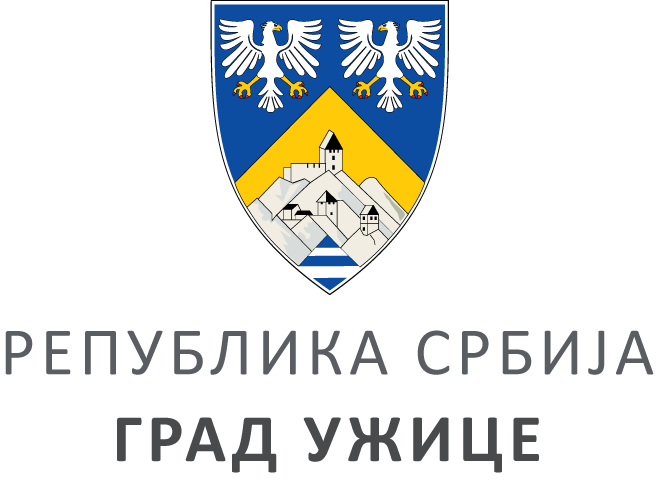 ГРАДСКА УПРАВА ЗА ИНФРАСТРУКТУРУ И РАЗВОЈГРАДСКА УПРАВА ЗА ИНФРАСТРУКТУРУ И РАЗВОЈГРАДСКА УПРАВА ЗА ИНФРАСТРУКТУРУ И РАЗВОЈГРАДСКА УПРАВА ЗА ИНФРАСТРУКТУРУ И РАЗВОЈVIII ББрој: 404-162/23ББрој: 404-162/23Датум:Датум:22.08.2023. године